Gördülő tömítő gyűrű RD 125Csomagolási egység: 1 darabVálaszték: K
Termékszám: 0175.0232Gyártó: MAICO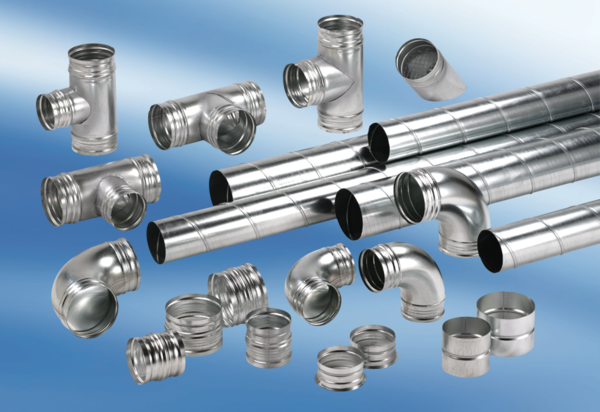 